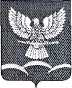 ПОСТАНОВЛЕНИЕАДМИНИСТРАЦИИ НОВОТИТАРОВСКОГО СЕЛЬСКОГО ПОСЕЛЕНИЯ ДИНСКОГО РАЙОНАот 17.06.2013                                                                                                   № 488станица НовотитаровскаяОб утверждении Порядка разработки и утверждения      административных регламентов предоставления                  администрацией Новотитаровского сельского поселения Динского                    района муниципальных услуг, разработки и утверждения административных регламентов исполнения администрацией          Новотитаровского сельского поселения Динского района                    муниципальных функцийВ целях реализации на территории Новотитаровского сельского поселения Динского района Федерального закона от 27.07.2010 N 210-ФЗ «Об организации предоставления государственных и муниципальных услуг», руководствуясь постановлением Правительства Российской Федерации от 16.05.2011 N 373 «О разработке и утверждении административных регламентов исполнения государственных функций и административных регламентов предоставления государственных услуг» п о с т а н о в л я ю:1. Утвердить Порядок разработки и утверждения административных регламентов предоставления администрацией Новотитаровского сельского поселения Динского района муниципальных услуг (приложение № 1).2. Утвердить Порядок разработки и утверждения административных регламентов исполнения администрацией Новотитаровского сельского поселения Динского района муниципальных функций (приложение № 2).3. Утвердить Порядок проведения независимой экспертизы проектов административных регламентов предоставления администрацией Новотитаровского сельского поселения Динского района муниципальных услуг, исполнения администрацией Новотитаровского сельского поселения Динского района муниципальных функций (приложение № 3).4. Начальнику общего отдела администрации Новотитаровского сельского поселения Динского района (Омельченко) опубликовать настоящее постановление в приложении к газете «В Контакте плюс»- «Деловой контакт» и разместить на официальном сайте администрации Новотитаровского сельского поселения Динского района www.novotitarovskaya.info.5. Контроль за выполнением настоящего постановления оставляю за собой.6. Настоящее постановление вступает в силу со дня его официального опубликованияИсполняющий обязанностиглавы Новотитаровскогосельского поселения                                                                              Г.Н. Черныш